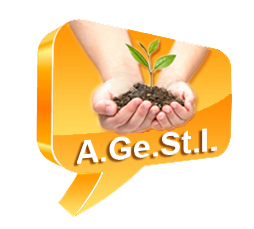 Castel Goffredo, 8 ottobre 2013Ai genitori degli alunni dell’ I. C.
	    di Castel GoffredoLa scrivente Associazione invita i genitori all’ASSEMBLEA GENERALEche si terrà  Lunedì 14 ottobre 2013 alle ore 18,15 
presso l’Aula Magna della Scuola Secondaria di Castel Goffredoper organizzare e coordinare le elezioni del 
Consiglio di Istituto, componente genitori, 
indette per il prossimo  17 e 18  novembre 2013.

In tale incontro saranno offerte le consulenze normative, la modulistica per la compilazione  degli elenchi dei candidati e dei rappresentanti di lista, gli orientamenti programmatici.

La lista va presentata entro il 28 ottobre p. v.

Si sottolinea l’importanza delle elezioni del Consiglio di Istituto e l’importanza della presenza 
dei genitori in tale organismo scolastico 										Il Direttivo